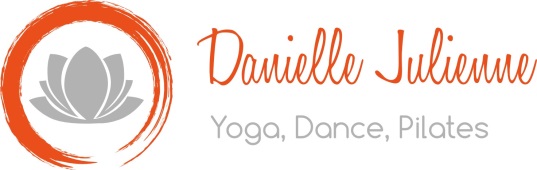 Health QuestionnaireDanielle Julienne Pilates, 49a High Street, Huntingdon, PE293AQ07784563005– www.daniellejulienne.co.uk  – Email: info@daniellejulienne.co.ukIf you have answered “YES” to one or more of the above questions, you will need to consult your doctor BEFORE taking part in physical activity to ensure that it is safe for you. A little more information… Is your blood pressure: 			           High        Low       Normal   Do you suffer from any of the following: If you have ticked any of the above please give details:  ___________________________________________________________________Have you been diagnosed with any arthritic joints or any joint, bone or soft tissue injury/condition which may be affected by physical exercise?     Yes/NoDetails:____________________________________________________________________Have you had any joint replacements?   If so, please give details: __________________________________________________________________________Do you suffer from back/ neck ache?                        Yes/No If yes, please state which part of your neck/back and the cause (if known):__________________________________________________________________Are you seeing a Practitioner or Specialist? 	         Yes/NoName & Tel No: Are there any movements that cause you pain?                               Yes/No Details: _________________________________________________________________Have you had any injuries, operations in your life?                   Yes/NoDetails: __________________________________________________________________And lastly…Are you currently pregnant or have you been in the last Year?   Yes/NoPlease note our classes are not suitable during pregnancy unless previously discussed and agreed.If postnatal when was your baby born?_____________________________________________Were there any complications?___________________________________________________Have you had any children? 				                    Yes/NoWhat do you wish to gain from your Pilates/Yoga sessions? _______________________________Where did you hear about us? _______________________________________________Please advise us before commencing a session if for any reason your ability to exercise has changed or there has been a change in your responses of the above questions.  It is inadvisable to do Pilates/Yoga between 6 to 14 weeks of pregnancy, unless by special arrangement with the Instructor.  It is also wise to wait six weeks after the birth before resuming exercise. As with all forms of exercise, it is recommended that you consult your Doctor before starting classes. The Instructor can accept no liability for personal injury related to participation in a class if:-Your Doctor has, on health grounds, advised you against such exercise.-You fail to observe instructions on safety or technique.-Such injury is caused by the negligence of another participant in the class.Please note that Danielle Julienne cannot accept liability for any personal injury caused in or around the studio. In addition please note that we may use hands on corrections please let us know in advance of the session if you do not wish to have hands on adjustments.I have read and fully understand the above questionnaire and statementsI have read and am in agreement with the terms and conditions of Danielle Julienne (On the website)I know that I can ask for clarification if I am unsure of any exercise and that I may stop exercising at any point in the class.  I can confirm that the answers given above are to my knowledge correct and should any circumstances occur that will render any information incorrect I will notify you immediately.   Signed	___________________________Name          ___________________________Date		___________________________Please answer the following questions:Has your doctor ever said that you have a heart condition and that you should only perform physical activity recommended by a doctor? Yes /No2 Do you feel pain in your chest when you perform physical activity?Yes /No3 In the past month, have you had chest pain when you were not performing any physical activity?Yes /No4 Do you lose your balance because of dizziness or do you ever lose consciousness?Yes /No5 Do you have a bone or joint problem that could be made worse by a change in your physical activity? Yes /No6 Is your doctor currently prescribing any medication for your blood pressure or for a heart condition?Yes /No7 Do you know of any other reason why you should not engage in physical activity?Yes /NoDiabetesYes /NoEpilepsy  Yes /NoAsthmaYes /NoNeurological or Circulatory ProblemsYes /NoVisual or hearing problemsYes /NoOsteoporosisYes /No